МУНИЦИПАЛЬНОЕ БЮДЖЕТНОЕ ДОШКОЛЬНОЕ ОБРАЗОВАТЕЛЬНОЕ УЧРЕЖДЕНИЕ«Танзыбейский детский сад »ПРИКАЗ № 28_-ОдО порядке организации работы МБДОУ                               «19» января 2018 г.в актированные дни    В соответствии с Закона РФ «Об образовании», Типового положения об общеобразовательном учреждении, Трудового кодекса РФ, санитарно-эпидемиологических правил и нормативов (СанПиН 2.4.2.-1178-02) и Приказа Управления образования администрации Ермаковского района от 17.01.2018г. N09-ОС   «О мерах безопасности в зимний период» в целях обеспечения безопасности, охраны здоровья детей, предупреждения случаев обморожения, упорядочения работы ДОУ в актированные дни Приказываю:1. Утвердить Положение о порядке организации работы МБДОУ  «Танзыбейский детский сад»  в актированные дни (Приложение 1)2.0рганизовывать работу ДОУ в актированные дни в соответствии с Положением.3. Контролировать заполнение табелей учета посещаемости детьми образовательного учреждения на наличие отметки активных дней в соответствии с Приказом заведующей ДОУ.4. Не взимать родительской оплаты за непосещение ребенком ДОУ в актированные дни.5. Считать актированными днями для воспитанников ДОУ актированные дни для учащихся:для детей младшего школьного возраста при  -30 С и нижедля детей среднего школьного возраста при -35 С и нижедля детей старшего школьного возраста при-40 С иниже6. Воспитателям всех возрастных групп довести настоящий Приказ до сведения родителей ( законных представителей) обучающихся. Провести с родителями беседы о мерах предосторожности в актированные дни с целью обеспечения сохранения жизни и здоровья детей. На информационном стенде, на сайте ДОУ  разместить информацию по организации образовательного процесса при неблагоприятных погодных условиях.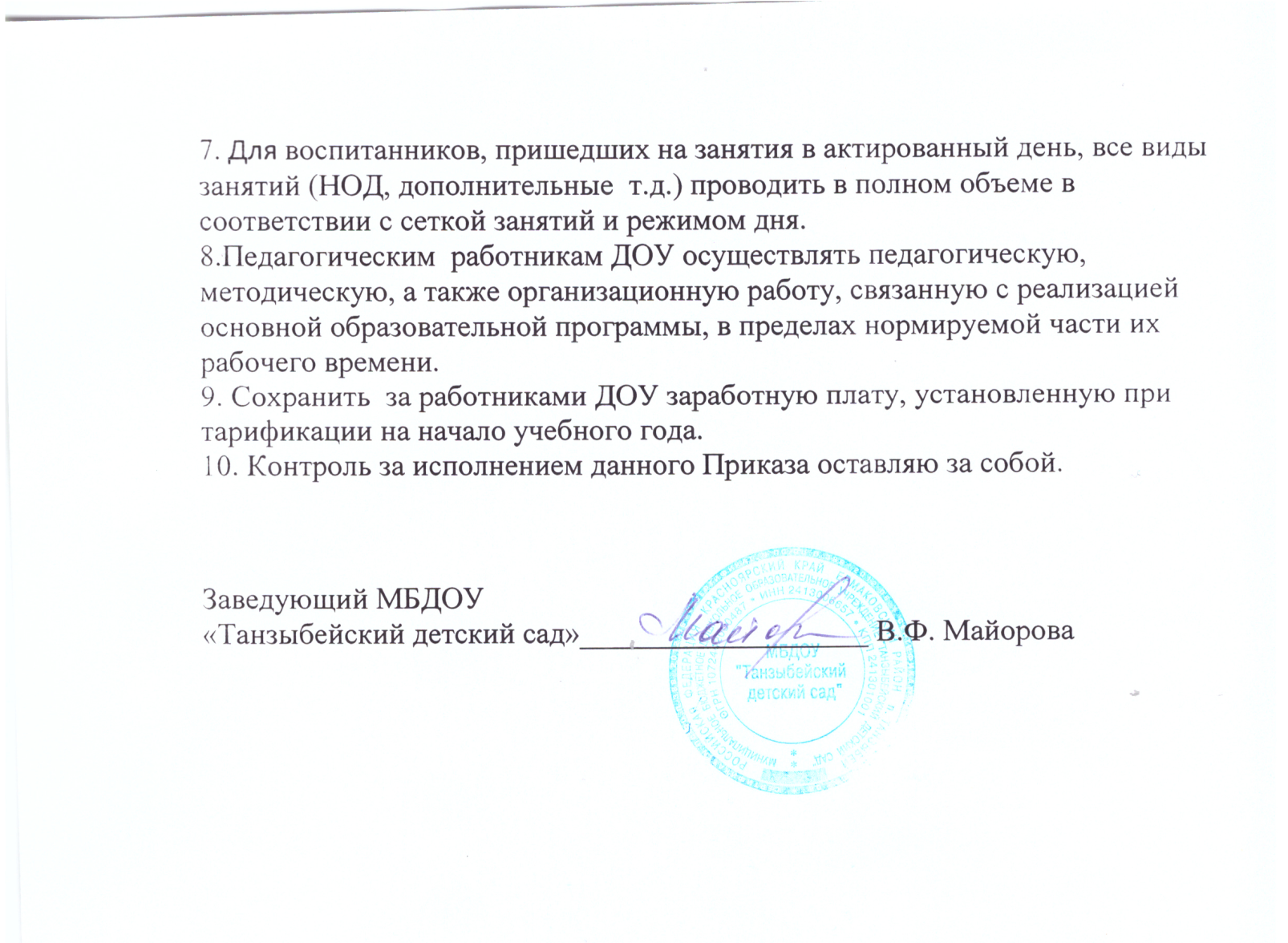 